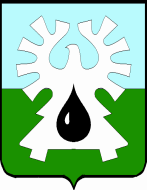 МУНИЦИПАЛЬНОЕ ОБРАЗОВАНИЕ ГОРОД УРАЙХанты-Мансийский автономный округ-ЮграАДМИНИСТРАЦИЯ ГОРОДА УРАЙПОСТАНОВЛЕНИЕО внесении изменений в постановление главы города Урай от 29.05.2008 №1644 В соответствии с Федеральным законом от 06.10.2003 №131-ФЗ «Об общих принципах организации местного самоуправления в Российской Федерации»:1. Внести в постановление главы города Урай от 29.05.2008 №1644 «О Положении о порядке предоставления специализированных жилых помещений из муниципального жилищного фонда города Урай» следующие изменения:1.1. В разделе 1 приложения к постановлению:а) пункт 1.3 изложить в следующей редакции:«1.3. Подготовку проекта постановления о предоставлении служебного жилого помещения осуществляет управление по учету и распределению муниципального жилого фонда администрации города Урай на основании следующих документов: - ходатайства руководителя структурного подразделения органа местного самоуправления или муниципального учреждения о предоставлении работнику служебного жилого помещения;- заявление гражданина о предоставлении ему жилого помещения, с согласием всех совершеннолетних членов семьи; - документ, подтверждающий наличие либо отсутствие в собственности у заявителя и членов его семьи объектов недвижимого имущества на территории города Урай, права на которые не зарегистрированы в Едином государственном реестре прав на недвижимое имущество и сделок с ним, в том числе на ранее существовавшие фамилию, имя, отчество в случае их изменения;- документ, подтверждающий наличие либо отсутствие в собственности у заявителя и членов его семьи объектов недвижимого имущества на территории города Урай, права на которые зарегистрированы в Едином государственном реестре прав на недвижимое имущество и сделок с ним, в том числе на ранее существовавшие фамилию, имя, отчество в случае их изменения;- копии трудового договора с гражданином, либо удостоверения об избрании на выборную должность в органы местного самоуправления, а также заверенной копии трудовой книжки; - копий паспортов, свидетельств о рождении детей, а также документов, подтверждающих родственные отношения.»; б) дополнить пунктом 1.3.1 следующего содержания:«1.3.1. Документы, указанные в абзацах втором, третьем, шестом, седьмом пункта 1.3 настоящего Положения, представляются заявителем самостоятельно. Документы, указанные в абзацах четвертом, пятом пункта 1.3 настоящего Положения, запрашиваются управлением по учету и распределению муниципального жилого фонда администрации города Урай в рамках межведомственного информационного взаимодействия самостоятельно или могут быть представлены заявителем по собственной инициативе.».1.2. В разделе 2 приложения к постановлению:а) пункт 2.3 изложить в следующей редакции:«2.3. Подготовку проекта постановления о предоставлении жилого помещения в общежитии осуществляет управление по учету и распределению муниципального жилого фонда администрации города Урай на основании следующих документов: - ходатайства руководителя структурного подразделения органа местного самоуправления или муниципального учреждения о предоставлении жилого помещения в общежитии; - заявления гражданина о предоставлении ему жилого помещения, с согласием всех совершеннолетних членов семьи; - документ, подтверждающий наличие либо отсутствие в собственности у заявителя и членов его семьи объектов недвижимого имущества на территории города Урай, права на которые не зарегистрированы в Едином государственном реестре прав на недвижимое имущество и сделок с ним, в том числе на ранее существовавшие фамилию, имя, отчество в случае их изменения;- документ, подтверждающий наличие либо отсутствие в собственности у заявителя и членов его семьи объектов недвижимого имущества на территории города Урай, права на которые зарегистрированы в Едином государственном реестре прав на недвижимое имущество и сделок с ним, в том числе на ранее существовавшие фамилию, имя, отчество в случае их изменения;- копии трудового договора с гражданином, а также заверенной копии трудовой книжки. - копий паспортов, свидетельств о рождении детей, а также документов, подтверждающих родственные отношения.»; б) дополнить пунктом 2.3.1 следующего содержания:«2.3.1. Документы, указанные в абзацах втором, третьем, шестом, седьмом пункта 2.3 настоящего Положения, представляются заявителем самостоятельно. Документы, указанные в абзацах четвертом, пятом пункта 2.3 настоящего Положения, запрашиваются управлением по учету и распределению муниципального жилого фонда администрации города Урай в рамках межведомственного информационного взаимодействия самостоятельно или могут быть представлены заявителем по собственной инициативе.».1.3. В разделе 3 приложения к постановлению:а) пункт 3.3 изложить в следующей редакции:«3.3. Подготовку проекта постановления о предоставлении жилого помещения маневренного фонда из муниципального жилого фонда осуществляет управление по учету и распределению муниципального жилого фонда администрации города Урай на основании следующих документов: - заявления гражданина о предоставлении ему жилого помещения, с согласием всех совершеннолетних членов семьи; - справка(и) о регистрации по месту жительства; - копий удостоверений личности гражданина и членов его семьи, проживающих совместно;- документ, подтверждающий наличие либо отсутствие в собственности у заявителя и членов его семьи объектов недвижимого имущества на территории города Урай, права на которые не зарегистрированы в Едином государственном реестре прав на недвижимое имущество и сделок с ним, в том числе на ранее существовавшие фамилию, имя, отчество в случае их изменения;- справки об отсутствии задолженности по освобождаемой квартире; - документы, подтверждающие необходимость предоставления жилого помещения маневренного фонда;- документ, подтверждающий наличие либо отсутствие в собственности у заявителя и членов его семьи объектов недвижимого имущества на территории города Урай, права на которые зарегистрированы в Едином государственном реестре прав на недвижимое имущество и сделок с ним, в том числе на ранее существовавшие фамилию, имя, отчество в случае их изменения.»;б) дополнить пунктом 3.3.1 следующего содержания:«3.3.1. Документы, указанные в абзацах втором, четвертом, шестом, седьмом пункта 3.3 настоящего Положения, представляются заявителем самостоятельно. Документы, указанные в абзацах третьем, пятом, восьмом пункта 3.3 настоящего Положения, запрашиваются управлением по учету и распределению муниципального жилого фонда администрации города Урай в рамках межведомственного информационного взаимодействия самостоятельно или могут быть представлены заявителем по собственной инициативе.».2. Опубликовать постановление в газете «Знамя» и разместить на официальном сайте органов местного самоуправления города Урай в информационно-телекоммуникационной сети «Интернет».3. Контроль за выполнением постановления возложить на первого заместителя главы города Урай В.В.Гамузова. Исполняющий обязанности главы города Урай	В.В.Гамузовот№